Tout dépôt d’une demande de référencement vaut acceptation pleine, entière et sans réserve par le candidat du cahier des charges dans le cadre de la mise en œuvre du CQP « ____________________________ » en région __________________________________.Je reconnais avoir pris connaissance de la Charte qualité contrôle d’OCAPIAT et m’engage à la respecter.J’autorise OCAPIAT à faire paraître mes coordonnées et celles des intervenants sur le site d’OCAPIAT www.ocapiat.org au titre de la communication  de la liste des prestataires de formation agréés à mettre en œuvre le CQP « ________________________________________ » en région ______________________________ .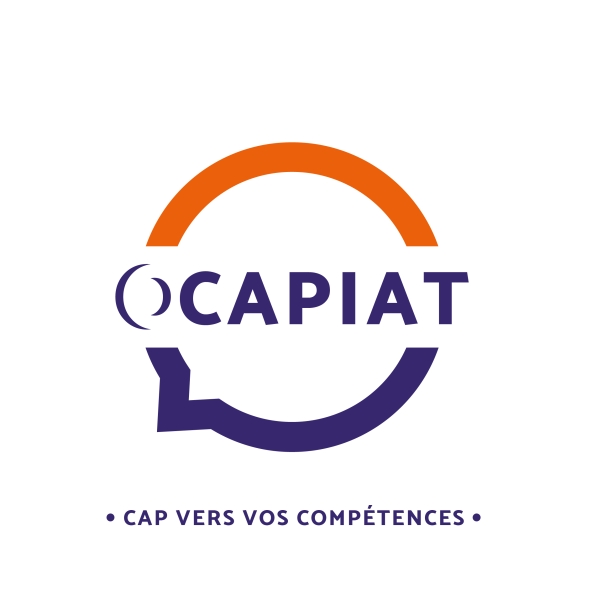 CADRE DE RÉPONSEMise en concurrence pour la mise en œuvre du CQP « Ouvrier (ère) Qualifié (e) Conducteur(trice) d’engins agricoles » de la CPNE en AgricultureANNÉE(S) : 2021/2022DIRECTION RÉGIONALE Nouvelle AquitaineDate limite de réponse : 29 janvier 2021 à 17h00FORMAT DE RÉPONSECe cadre de réponse est à renseigner en veillant à compléter les zones prévues à cet effet et en restant synthétique. A ce document peuvent être ajoutées des annexes en pièces-jointes.Votre candidature est à envoyer à l’adresse e-mail : ao.nouvelle-aquitaine@ocapiat.fr en précisant en objet du courriel : CQP « Ouvrier (ère) Qualifié (e) Conducteur(trice) d’engins agricoles » - Nom de l’organisme – Candidature 2021Les organismes appartenant à un réseau peuvent effectuer une seule réponse de manière groupée au nom du dit réseau. Merci de nous fournir la liste des organismes opérateurs sur la mise en œuvre concernée.Ce cadre de réponse est à renseigner en veillant à compléter les zones prévues à cet effet et en restant synthétique. A ce document peuvent être ajoutées des annexes en pièces-jointes.Votre candidature est à envoyer à l’adresse e-mail : ao.nouvelle-aquitaine@ocapiat.fr en précisant en objet du courriel : CQP « Ouvrier (ère) Qualifié (e) Conducteur(trice) d’engins agricoles » - Nom de l’organisme – Candidature 2021Les organismes appartenant à un réseau peuvent effectuer une seule réponse de manière groupée au nom du dit réseau. Merci de nous fournir la liste des organismes opérateurs sur la mise en œuvre concernée.PRÉSENTATION DE L’ORGANISMEPRÉSENTATION DE L’ORGANISMEPRÉSENTATION DE L’ORGANISMENom de l’organismeStatut juridiqueNuméro de déclaration d’activitéNuméro SIRETNuméro de référencement DATADOCK Autres normes, labels, certifications qualité de l’organisme (ISO 9001, OPQF,…)Agrément ou habilitation (nécessaire à la mise en œuvre du CQP)Adresse postaleNuméro de téléphone Lien URL du site web de l’organismeDate de création de l’organismeChiffre d’affaires annuel sur les 3 derniers exercicesAnnée N :N-1 :N-2 :Nombre de salariésPermanents : Permanents : Permanents : Permanents : Permanents : Occasionnels : Occasionnels : Occasionnels : Directeur de l’organisme (Prénom, Nom)Contact principalAdresse e-mail du contact principalNuméro de téléphone du contact principalIDENTIFICATION DU (DES) SOUS-TRAITANT(S)IDENTIFICATION DU (DES) SOUS-TRAITANT(S)Nom commercialStatut juridiqueNuméro de déclaration d’activitéNuméro SIRETNuméro de référencement DATADOCK Autres normes, labels, certifications qualité de l’organisme (ISO 9001, OPQF,…)Adresse postaleCode postalVilleDirecteur (Prénom, Nom)Prestations exécutées par le sous-traitantREFORMULATION DE LA DEMANDE ET DES ENJEUX PERÇUS POUR LES PUBLICS VISÉSExpérience de l’organisme au regard du ou des public(s) visé(s) et modalités de prise en compte des spécificités des publics et des entreprises Expérience de l’organisme au regard du ou des public(s) visé(s) et modalités de prise en compte des spécificités des publics et des entreprises Champ à remplir (2 pages maximum)Champ à remplir (2 pages maximum)PRÉSENTATION DE L’OFFRE GLOBALEProjet de formation, programmes et modalités pédagogiques mettant en évidence la capacité du prestataire à identifier des objectifs de formation conformes aux compétences visées par le CQP et à adapter son offre au public à former.Projet de formation, programmes et modalités pédagogiques mettant en évidence la capacité du prestataire à identifier des objectifs de formation conformes aux compétences visées par le CQP et à adapter son offre au public à former.Champ à remplir (2 pages maximum)Champ à remplir (2 pages maximum)PRÉSENTATION DU PROJET PÉDAGOGIQUEPRÉSENTATION DU PROJET PÉDAGOGIQUEPRÉSENTATION DU PROJET PÉDAGOGIQUEPRÉSENTATION DU PROJET PÉDAGOGIQUELe tableau suivant est à remplir impérativement par le prestataire, en complément de la présentation globale de l’offre. Il permet de démontrer la qualité de l’ingénierie de formation proposée et de vérifier l’exhaustivité de l’offre au regard du référentiel CQPLe tableau suivant est à remplir impérativement par le prestataire, en complément de la présentation globale de l’offre. Il permet de démontrer la qualité de l’ingénierie de formation proposée et de vérifier l’exhaustivité de l’offre au regard du référentiel CQPLe tableau suivant est à remplir impérativement par le prestataire, en complément de la présentation globale de l’offre. Il permet de démontrer la qualité de l’ingénierie de formation proposée et de vérifier l’exhaustivité de l’offre au regard du référentiel CQPLe tableau suivant est à remplir impérativement par le prestataire, en complément de la présentation globale de l’offre. Il permet de démontrer la qualité de l’ingénierie de formation proposée et de vérifier l’exhaustivité de l’offre au regard du référentiel CQPLe tableau suivant est à remplir impérativement par le prestataire, en complément de la présentation globale de l’offre. Il permet de démontrer la qualité de l’ingénierie de formation proposée et de vérifier l’exhaustivité de l’offre au regard du référentiel CQPLe tableau suivant est à remplir impérativement par le prestataire, en complément de la présentation globale de l’offre. Il permet de démontrer la qualité de l’ingénierie de formation proposée et de vérifier l’exhaustivité de l’offre au regard du référentiel CQPLe tableau suivant est à remplir impérativement par le prestataire, en complément de la présentation globale de l’offre. Il permet de démontrer la qualité de l’ingénierie de formation proposée et de vérifier l’exhaustivité de l’offre au regard du référentiel CQPLe tableau suivant est à remplir impérativement par le prestataire, en complément de la présentation globale de l’offre. Il permet de démontrer la qualité de l’ingénierie de formation proposée et de vérifier l’exhaustivité de l’offre au regard du référentiel CQPNom de la séquenceModule viséDurée mini heures)Durée maxi (en heures)Objectifs de formation (compétences visées)Contenu de la formationModalités pédagogiques envisagéesModalités d’évaluationDISPOSITIF D’ÉVALUATION ET DE SUIVI (1)MODALITÉS ET OUTILS DE POSITIONNEMENTL’organisme de formation indique les modalités de prise en compte des prérequis et des acquis des stagiaires. Il présente l’outil de positionnement créé ou les modalités envisagées pour positionner le candidat et individualiser les parcours de formation.MODALITÉS ET OUTILS DE POSITIONNEMENTL’organisme de formation indique les modalités de prise en compte des prérequis et des acquis des stagiaires. Il présente l’outil de positionnement créé ou les modalités envisagées pour positionner le candidat et individualiser les parcours de formation.Champ à remplir (2 pages maximum)Champ à remplir (2 pages maximum)DISPOSITIF D’ÉVALUATION ET DE SUIVI (2)DISPOSITIF DE SUIVI PÉDAGOGIQUEL’organisme de formation indique les modalités de réalisation du suivi des stagiaires en entreprise : tutorat et lien avec l’entreprise, le tuteur ou le maître de stage ; modalités de la régulation ; livret de suivi à communiquer en annexe, calendrier ou périodicité des visites en entreprise, etc.En cas de FOAD, le modèle d’attestation d’assiduité utilisé est à joindre par le prestataire.DISPOSITIF DE SUIVI PÉDAGOGIQUEL’organisme de formation indique les modalités de réalisation du suivi des stagiaires en entreprise : tutorat et lien avec l’entreprise, le tuteur ou le maître de stage ; modalités de la régulation ; livret de suivi à communiquer en annexe, calendrier ou périodicité des visites en entreprise, etc.En cas de FOAD, le modèle d’attestation d’assiduité utilisé est à joindre par le prestataire.Champ à remplir (2 pages maximum)Champ à remplir (2 pages maximum)DISPOSITIF DE SUIVI ET D’AMÉLIORATION CONTINUE DU DISPOSITIFModalités de prise en compte des appréciations des stagiaires, démarche d’amélioration continue, indicateurs de performance, types d’actions correctives pouvant être envisagés.Modalités de prise en compte des appréciations des stagiaires, démarche d’amélioration continue, indicateurs de performance, types d’actions correctives pouvant être envisagés.Champ à remplir (2 pages maximum)Champ à remplir (2 pages maximum)MODALITÉS D’EXÉCUTION DE LA SOUS-TRAITANCEDomaines d’intervention du ou des sous-traitant(s), répartition et montants financier concernés, etc.Domaines d’intervention du ou des sous-traitant(s), répartition et montants financier concernés, etc.Champ à remplir (2 pages maximum)Champ à remplir (2 pages maximum)RÉFÉRENCES DU PRESTATAIRE DE FORMATION ET DES INTERVENANTSRÉFÉRENCES DU PRESTATAIRE DE FORMATION ET DES INTERVENANTSRÉFÉRENT DE l’ORGANISME DE FORMATION OU RESPONSABLE PÉDAGOGIQUE POUR LE CQPRÉFÉRENT DE l’ORGANISME DE FORMATION OU RESPONSABLE PÉDAGOGIQUE POUR LE CQPRÉFÉRENT DE l’ORGANISME DE FORMATION OU RESPONSABLE PÉDAGOGIQUE POUR LE CQPPrénom, NomFonctionAdresse e-mailNuméro de téléphoneÉQUIPE PÉDAGOGIQUENoms, prénoms, références/ expériences des intervenants, salariés et/ou sous-traitants, en lien avec le sujet à traiter. Il est recommandé à l’organisme de formation d’utiliser le modèle de CV proposé ci-après.ÉQUIPE PÉDAGOGIQUENoms, prénoms, références/ expériences des intervenants, salariés et/ou sous-traitants, en lien avec le sujet à traiter. Il est recommandé à l’organisme de formation d’utiliser le modèle de CV proposé ci-après.ÉQUIPE PÉDAGOGIQUENoms, prénoms, références/ expériences des intervenants, salariés et/ou sous-traitants, en lien avec le sujet à traiter. Il est recommandé à l’organisme de formation d’utiliser le modèle de CV proposé ci-après.ORGANISME PRESTATAIRE DE FORMATION CV 1 -  NOM-PRÉNOM DU FORMATEURSTATUT Salarié(e)  de l’organisme de formation Salarié(e)  de l’organisme de formation Salarié(e)  de l’organisme de formation Salarié(e)  de l’organisme de formation Salarié(e)  de l’organisme de formation Salarié(e)  de l’organisme de formation Salarié(e)  de l’organisme de formation Salarié(e)  de l’organisme de formationSTATUT     CDI  CDD  CDD  Temps plein  Temps plein  Temps plein  Temps plein Temps partielSTATUT Vacataire/Indépendant Vacataire/Indépendant Vacataire/Indépendant Vacataire/Indépendant Vacataire/Indépendant Autre : ………………………… Autre : ………………………… Autre : …………………………STATUTDate d’entrée/de début d’intervention : Date d’entrée/de début d’intervention : Date d’entrée/de début d’intervention : Date d’entrée/de début d’intervention : Date d’entrée/de début d’intervention : Date d’entrée/de début d’intervention : Date d’entrée/de début d’intervention : Date d’entrée/de début d’intervention : FONCTIONDOMAINES/ MODULES/ BLOCS D’INTERVENTION DANS LE CQPSECTEURSD’INTERVENTIONSQUALIFICATIONS(Diplômes et formations)EXPERIENCEPROFESSIONNELLE(dont interventions en formation)Précisez les années de début et finFORMATION CONTINUE SUIVIE (depuis les 3 dernières années et en rapport avec le domaine de l’action et/ou de nature pédagogique)Indiquez l’annéeTYPE DE PUBLIC FORMÉ Salariés Demandeurs d’emploi Demandeurs d’emploi Demandeurs d’emploi Demandeurs d’emploi Demandeurs d’emploi Travailleurs handicapés Travailleurs handicapésTYPE DE PUBLIC FORMÉ Alternance Alternance Autres : …………………………………………. Autres : …………………………………………. Autres : …………………………………………. Autres : …………………………………………. Autres : …………………………………………. Autres : ………………………………………….TYPE DE PUBLIC FORMÉORGANISME PRESTATAIRE DE FORMATION CV 2 -  NOM-PRÉNOM DU FORMATEURSTATUT Salarié(e)  de l’organisme de formation Salarié(e)  de l’organisme de formation Salarié(e)  de l’organisme de formation Salarié(e)  de l’organisme de formation Salarié(e)  de l’organisme de formation Salarié(e)  de l’organisme de formation Salarié(e)  de l’organisme de formation Salarié(e)  de l’organisme de formationSTATUT     CDI  CDD  CDD  Temps plein  Temps plein  Temps plein  Temps plein Temps partielSTATUT Vacataire/Indépendant Vacataire/Indépendant Vacataire/Indépendant Vacataire/Indépendant Vacataire/Indépendant Autre : ………………………… Autre : ………………………… Autre : …………………………STATUTDate d’entrée/de début d’intervention : Date d’entrée/de début d’intervention : Date d’entrée/de début d’intervention : Date d’entrée/de début d’intervention : Date d’entrée/de début d’intervention : Date d’entrée/de début d’intervention : Date d’entrée/de début d’intervention : Date d’entrée/de début d’intervention : FONCTIONDOMAINES/ MODULES/ BLOCS D’INTERVENTION DANS LE CQPSECTEURSD’INTERVENTIONSQUALIFICATIONS(Diplômes et formations)EXPERIENCEPROFESSIONNELLE(dont interventions en formation)Précisez les années de début et finFORMATION CONTINUE SUIVIE (depuis les 3 dernières années et en rapport avec le domaine de l’action et/ou de nature pédagogique)Indiquez l’annéeTYPE DE PUBLIC FORMÉ Salariés Demandeurs d’emploi Demandeurs d’emploi Demandeurs d’emploi Demandeurs d’emploi Demandeurs d’emploi Travailleurs handicapés Travailleurs handicapésTYPE DE PUBLIC FORMÉ Alternance Alternance Autres : …………………………………………. Autres : …………………………………………. Autres : …………………………………………. Autres : …………………………………………. Autres : …………………………………………. Autres : ………………………………………….TYPE DE PUBLIC FORMÉORGANISME PRESTATAIRE DE FORMATION CV 3 -  NOM-PRÉNOM DU FORMATEURSTATUT Salarié(e)  de l’organisme de formation Salarié(e)  de l’organisme de formation Salarié(e)  de l’organisme de formation Salarié(e)  de l’organisme de formation Salarié(e)  de l’organisme de formation Salarié(e)  de l’organisme de formation Salarié(e)  de l’organisme de formation Salarié(e)  de l’organisme de formationSTATUT     CDI  CDD  CDD  Temps plein  Temps plein  Temps plein  Temps plein Temps partielSTATUT Vacataire/Indépendant Vacataire/Indépendant Vacataire/Indépendant Vacataire/Indépendant Vacataire/Indépendant Autre : ………………………… Autre : ………………………… Autre : …………………………STATUTDate d’entrée/de début d’intervention : Date d’entrée/de début d’intervention : Date d’entrée/de début d’intervention : Date d’entrée/de début d’intervention : Date d’entrée/de début d’intervention : Date d’entrée/de début d’intervention : Date d’entrée/de début d’intervention : Date d’entrée/de début d’intervention : FONCTIONDOMAINES/ MODULES/ BLOCS D’INTERVENTION DANS LE CQPSECTEURSD’INTERVENTIONSQUALIFICATIONS(Diplômes et formations)EXPERIENCEPROFESSIONNELLE(dont interventions en formation)Précisez les années de début et finFORMATION CONTINUE SUIVIE (depuis les 3 dernières années et en rapport avec le domaine de l’action et/ou de nature pédagogique)Indiquez l’annéeTYPE DE PUBLIC FORMÉ Salariés Demandeurs d’emploi Demandeurs d’emploi Demandeurs d’emploi Demandeurs d’emploi Demandeurs d’emploi Travailleurs handicapés Travailleurs handicapésTYPE DE PUBLIC FORMÉ Alternance Alternance Autres : …………………………………………. Autres : …………………………………………. Autres : …………………………………………. Autres : …………………………………………. Autres : …………………………………………. Autres : ………………………………………….TYPE DE PUBLIC FORMÉORGANISME PRESTATAIRE DE FORMATION CV 4 -  NOM-PRÉNOM DU FORMATEURSTATUT Salarié(e)  de l’organisme de formation Salarié(e)  de l’organisme de formation Salarié(e)  de l’organisme de formation Salarié(e)  de l’organisme de formation Salarié(e)  de l’organisme de formation Salarié(e)  de l’organisme de formation Salarié(e)  de l’organisme de formation Salarié(e)  de l’organisme de formationSTATUT     CDI  CDD  CDD  Temps plein  Temps plein  Temps plein  Temps plein Temps partielSTATUT Vacataire/Indépendant Vacataire/Indépendant Vacataire/Indépendant Vacataire/Indépendant Vacataire/Indépendant Autre : ………………………… Autre : ………………………… Autre : …………………………STATUTDate d’entrée/de début d’intervention : Date d’entrée/de début d’intervention : Date d’entrée/de début d’intervention : Date d’entrée/de début d’intervention : Date d’entrée/de début d’intervention : Date d’entrée/de début d’intervention : Date d’entrée/de début d’intervention : Date d’entrée/de début d’intervention : FONCTIONDOMAINES/ MODULES/ BLOCS D’INTERVENTION DANS LE CQPSECTEURSD’INTERVENTIONSQUALIFICATIONS(Diplômes et formations)EXPERIENCEPROFESSIONNELLE(dont interventions en formation)Précisez les années de début et finFORMATION CONTINUE SUIVIE (depuis les 3 dernières années et en rapport avec le domaine de l’action et/ou de nature pédagogique)Indiquez l’annéeTYPE DE PUBLIC FORMÉ Salariés Demandeurs d’emploi Demandeurs d’emploi Demandeurs d’emploi Demandeurs d’emploi Demandeurs d’emploi Travailleurs handicapés Travailleurs handicapésTYPE DE PUBLIC FORMÉ Alternance Alternance Autres : …………………………………………. Autres : …………………………………………. Autres : …………………………………………. Autres : …………………………………………. Autres : …………………………………………. Autres : ………………………………………….TYPE DE PUBLIC FORMÉORGANISME PRESTATAIRE DE FORMATION CV 5 -  NOM-PRÉNOM DU FORMATEURSTATUT Salarié(e)  de l’organisme de formation Salarié(e)  de l’organisme de formation Salarié(e)  de l’organisme de formation Salarié(e)  de l’organisme de formation Salarié(e)  de l’organisme de formation Salarié(e)  de l’organisme de formation Salarié(e)  de l’organisme de formation Salarié(e)  de l’organisme de formationSTATUT     CDI  CDD  CDD  Temps plein  Temps plein  Temps plein  Temps plein Temps partielSTATUT Vacataire/Indépendant Vacataire/Indépendant Vacataire/Indépendant Vacataire/Indépendant Vacataire/Indépendant Autre : ………………………… Autre : ………………………… Autre : …………………………STATUTDate d’entrée/de début d’intervention : Date d’entrée/de début d’intervention : Date d’entrée/de début d’intervention : Date d’entrée/de début d’intervention : Date d’entrée/de début d’intervention : Date d’entrée/de début d’intervention : Date d’entrée/de début d’intervention : Date d’entrée/de début d’intervention : FONCTIONDOMAINES/ MODULES/ BLOCS D’INTERVENTION DANS LE CQPSECTEURSD’INTERVENTIONSQUALIFICATIONS(Diplômes et formations)EXPERIENCEPROFESSIONNELLE(dont interventions en formation)Précisez les années de début et finFORMATION CONTINUE SUIVIE (depuis les 3 dernières années et en rapport avec le domaine de l’action et/ou de nature pédagogique)Indiquez l’annéeTYPE DE PUBLIC FORMÉ Salariés Demandeurs d’emploi Demandeurs d’emploi Demandeurs d’emploi Demandeurs d’emploi Demandeurs d’emploi Travailleurs handicapés Travailleurs handicapésTYPE DE PUBLIC FORMÉ Alternance Alternance Autres : …………………………………………. Autres : …………………………………………. Autres : …………………………………………. Autres : …………………………………………. Autres : …………………………………………. Autres : ………………………………………….TYPE DE PUBLIC FORMÉORGANISME PRESTATAIRE DE FORMATION CV 6 -  NOM-PRÉNOM DU FORMATEURSTATUT Salarié(e)  de l’organisme de formation Salarié(e)  de l’organisme de formation Salarié(e)  de l’organisme de formation Salarié(e)  de l’organisme de formation Salarié(e)  de l’organisme de formation Salarié(e)  de l’organisme de formation Salarié(e)  de l’organisme de formation Salarié(e)  de l’organisme de formationSTATUT     CDI  CDD  CDD  Temps plein  Temps plein  Temps plein  Temps plein Temps partielSTATUT Vacataire/Indépendant Vacataire/Indépendant Vacataire/Indépendant Vacataire/Indépendant Vacataire/Indépendant Autre : ………………………… Autre : ………………………… Autre : …………………………STATUTDate d’entrée/de début d’intervention : Date d’entrée/de début d’intervention : Date d’entrée/de début d’intervention : Date d’entrée/de début d’intervention : Date d’entrée/de début d’intervention : Date d’entrée/de début d’intervention : Date d’entrée/de début d’intervention : Date d’entrée/de début d’intervention : FONCTIONDOMAINES/ MODULES/ BLOCS D’INTERVENTION DANS LE CQPSECTEURSD’INTERVENTIONSQUALIFICATIONS(Diplômes et formations)EXPERIENCEPROFESSIONNELLE(dont interventions en formation)Précisez les années de début et finFORMATION CONTINUE SUIVIE (depuis les 3 dernières années et en rapport avec le domaine de l’action et/ou de nature pédagogique)Indiquez l’annéeTYPE DE PUBLIC FORMÉ Salariés Demandeurs d’emploi Demandeurs d’emploi Demandeurs d’emploi Demandeurs d’emploi Demandeurs d’emploi Travailleurs handicapés Travailleurs handicapésTYPE DE PUBLIC FORMÉ Alternance Alternance Autres : …………………………………………. Autres : …………………………………………. Autres : …………………………………………. Autres : …………………………………………. Autres : …………………………………………. Autres : ………………………………………….TYPE DE PUBLIC FORMÉORGANISME PRESTATAIRE DE FORMATION CV 7 -  NOM-PRÉNOM DU FORMATEURSTATUT Salarié(e)  de l’organisme de formation Salarié(e)  de l’organisme de formation Salarié(e)  de l’organisme de formation Salarié(e)  de l’organisme de formation Salarié(e)  de l’organisme de formation Salarié(e)  de l’organisme de formation Salarié(e)  de l’organisme de formation Salarié(e)  de l’organisme de formationSTATUT     CDI  CDD  CDD  Temps plein  Temps plein  Temps plein  Temps plein Temps partielSTATUT Vacataire/Indépendant Vacataire/Indépendant Vacataire/Indépendant Vacataire/Indépendant Vacataire/Indépendant Autre : ………………………… Autre : ………………………… Autre : …………………………STATUTDate d’entrée/de début d’intervention : Date d’entrée/de début d’intervention : Date d’entrée/de début d’intervention : Date d’entrée/de début d’intervention : Date d’entrée/de début d’intervention : Date d’entrée/de début d’intervention : Date d’entrée/de début d’intervention : Date d’entrée/de début d’intervention : FONCTIONDOMAINES/ MODULES/ BLOCS D’INTERVENTION DANS LE CQPSECTEURSD’INTERVENTIONSQUALIFICATIONS(Diplômes et formations)EXPÉRIENCEPROFESSIONNELLE(dont interventions en formation)Précisez les années de début et finFORMATION CONTINUE SUIVIE (depuis les 3 dernières années et en rapport avec le domaine de l’action et/ou de nature pédagogique)Indiquez l’annéeTYPE DE PUBLIC FORMÉ Salariés Demandeurs d’emploi Demandeurs d’emploi Demandeurs d’emploi Demandeurs d’emploi Demandeurs d’emploi Travailleurs handicapés Travailleurs handicapésTYPE DE PUBLIC FORMÉ Alternance Alternance Autres : …………………………………………. Autres : …………………………………………. Autres : …………………………………………. Autres : …………………………………………. Autres : …………………………………………. Autres : ………………………………………….TYPE DE PUBLIC FORMÉORGANISME PRESTATAIRE DE FORMATION CV 8 -  NOM-PRÉNOM DU FORMATEURSTATUT Salarié(e)  de l’organisme de formation Salarié(e)  de l’organisme de formation Salarié(e)  de l’organisme de formation Salarié(e)  de l’organisme de formation Salarié(e)  de l’organisme de formation Salarié(e)  de l’organisme de formation Salarié(e)  de l’organisme de formation Salarié(e)  de l’organisme de formationSTATUT     CDI  CDD  CDD  Temps plein  Temps plein  Temps plein  Temps plein Temps partielSTATUT Vacataire/Indépendant Vacataire/Indépendant Vacataire/Indépendant Vacataire/Indépendant Vacataire/Indépendant Autre : ………………………… Autre : ………………………… Autre : …………………………STATUTDate d’entrée/de début d’intervention : Date d’entrée/de début d’intervention : Date d’entrée/de début d’intervention : Date d’entrée/de début d’intervention : Date d’entrée/de début d’intervention : Date d’entrée/de début d’intervention : Date d’entrée/de début d’intervention : Date d’entrée/de début d’intervention : FONCTIONDOMAINES/ MODULES/ BLOCS D’INTERVENTION DANS LE CQPSECTEURSD’INTERVENTIONSQUALIFICATIONS(Diplômes et formations)EXPÉRIENCEPROFESSIONNELLE(dont interventions en formation)Précisez les années de début et finFORMATION CONTINUE SUIVIE (depuis les 3 dernières années et en rapport avec le domaine de l’action et/ou de nature pédagogique)Indiquez l’annéeTYPE DE PUBLIC FORMÉ Salariés Demandeurs d’emploi Demandeurs d’emploi Demandeurs d’emploi Demandeurs d’emploi Demandeurs d’emploi Travailleurs handicapés Travailleurs handicapésTYPE DE PUBLIC FORMÉ Alternance Alternance Autres : …………………………………………. Autres : …………………………………………. Autres : …………………………………………. Autres : …………………………………………. Autres : …………………………………………. Autres : ………………………………………….TYPE DE PUBLIC FORMÉORGANISME PRESTATAIRE DE FORMATION CV 9 -  NOM-PRÉNOM DU FORMATEURSTATUT Salarié(e)  de l’organisme de formation Salarié(e)  de l’organisme de formation Salarié(e)  de l’organisme de formation Salarié(e)  de l’organisme de formation Salarié(e)  de l’organisme de formation Salarié(e)  de l’organisme de formation Salarié(e)  de l’organisme de formation Salarié(e)  de l’organisme de formationSTATUT     CDI  CDD  CDD  Temps plein  Temps plein  Temps plein  Temps plein Temps partielSTATUT Vacataire/Indépendant Vacataire/Indépendant Vacataire/Indépendant Vacataire/Indépendant Vacataire/Indépendant Autre : ………………………… Autre : ………………………… Autre : …………………………STATUTDate d’entrée/de début d’intervention : Date d’entrée/de début d’intervention : Date d’entrée/de début d’intervention : Date d’entrée/de début d’intervention : Date d’entrée/de début d’intervention : Date d’entrée/de début d’intervention : Date d’entrée/de début d’intervention : Date d’entrée/de début d’intervention : FONCTIONDOMAINES/ MODULES/ BLOCS D’INTERVENTION DANS LE CQPSECTEURSD’INTERVENTIONSQUALIFICATIONS(Diplômes et formations)EXPÉRIENCEPROFESSIONNELLE(dont interventions en formation)Précisez les années de début et finFORMATION CONTINUE SUIVIE (depuis les 3 dernières années et en rapport avec le domaine de l’action et/ou de nature pédagogique)Indiquez l’annéeTYPE DE PUBLIC FORMÉ Salariés Demandeurs d’emploi Demandeurs d’emploi Demandeurs d’emploi Demandeurs d’emploi Demandeurs d’emploi Travailleurs handicapés Travailleurs handicapésTYPE DE PUBLIC FORMÉ Alternance Alternance Autres : …………………………………………. Autres : …………………………………………. Autres : …………………………………………. Autres : …………………………………………. Autres : …………………………………………. Autres : ………………………………………….TYPE DE PUBLIC FORMÉORGANISME PRESTATAIRE DE FORMATION CV 10 -  NOM-PRÉNOM DU FORMATEURSTATUT Salarié(e)  de l’organisme de formation Salarié(e)  de l’organisme de formation Salarié(e)  de l’organisme de formation Salarié(e)  de l’organisme de formation Salarié(e)  de l’organisme de formation Salarié(e)  de l’organisme de formation Salarié(e)  de l’organisme de formation Salarié(e)  de l’organisme de formationSTATUT     CDI  CDD  CDD  Temps plein  Temps plein  Temps plein  Temps plein Temps partielSTATUT Vacataire/Indépendant Vacataire/Indépendant Vacataire/Indépendant Vacataire/Indépendant Vacataire/Indépendant Autre : ………………………… Autre : ………………………… Autre : …………………………STATUTDate d’entrée/de début d’intervention : Date d’entrée/de début d’intervention : Date d’entrée/de début d’intervention : Date d’entrée/de début d’intervention : Date d’entrée/de début d’intervention : Date d’entrée/de début d’intervention : Date d’entrée/de début d’intervention : Date d’entrée/de début d’intervention : FONCTIONDOMAINES/ MODULES/ BLOCS D’INTERVENTION DANS LE CQPSECTEURSD’INTERVENTIONSQUALIFICATIONS(Diplômes et formations)EXPÉRIENCEPROFESSIONNELLE(dont interventions en formation)Précisez les années de début et finFORMATION CONTINUE SUIVIE (depuis les 3 dernières années et en rapport avec le domaine de l’action et/ou de nature pédagogique)Indiquez l’annéeTYPE DE PUBLIC FORMÉ Salariés Demandeurs d’emploi Demandeurs d’emploi Demandeurs d’emploi Demandeurs d’emploi Demandeurs d’emploi Travailleurs handicapés Travailleurs handicapésTYPE DE PUBLIC FORMÉ Alternance Alternance Autres : …………………………………………. Autres : …………………………………………. Autres : …………………………………………. Autres : …………………………………………. Autres : …………………………………………. Autres : ………………………………………….TYPE DE PUBLIC FORMÉRÉFÉRENCES DU PRESTATAIRE DE FORMATION ET DES INTERVENANTSRÉFÉRENCES DU PRESTATAIRE DE FORMATION ET DES INTERVENANTSRÉFÉRENCES DU PRESTATAIRE DE FORMATION ET DES INTERVENANTSRÉFÉRENCES DE L’ORGANISME DE FORMATION CONCERNANT LES CQP DE LA CPNE EN AGRICULTURERÉFÉRENCES DE L’ORGANISME DE FORMATION CONCERNANT LES CQP DE LA CPNE EN AGRICULTURERÉFÉRENCES DE L’ORGANISME DE FORMATION CONCERNANT LES CQP DE LA CPNE EN AGRICULTURERÉFÉRENCES DE L’ORGANISME DE FORMATION CONCERNANT LES CQP DE LA CPNE EN AGRICULTURERÉFÉRENCES DE L’ORGANISME DE FORMATION CONCERNANT LES CQP DE LA CPNE EN AGRICULTURERÉFÉRENCES DE L’ORGANISME DE FORMATION CONCERNANT LES CQP DE LA CPNE EN AGRICULTURERÉFÉRENCES DE L’ORGANISME DE FORMATION CONCERNANT LES CQP DE LA CPNE EN AGRICULTURERÉFÉRENCES DE L’ORGANISME DE FORMATION CONCERNANT LES CQP DE LA CPNE EN AGRICULTURERéf.AnnéeCQPCQPBloc(s) de compétences couvert(s)Public(s) visé(s)Nbre de stagiairesRésultat(s)12345RÉFÉRENCES DU OU DES SOUS-TRAITANT(S) DU PRESTATAIRE CONCERNANT LES CQP DE LA CPNE EN AGRICULTURERÉFÉRENCES DU OU DES SOUS-TRAITANT(S) DU PRESTATAIRE CONCERNANT LES CQP DE LA CPNE EN AGRICULTURERÉFÉRENCES DU OU DES SOUS-TRAITANT(S) DU PRESTATAIRE CONCERNANT LES CQP DE LA CPNE EN AGRICULTURERÉFÉRENCES DU OU DES SOUS-TRAITANT(S) DU PRESTATAIRE CONCERNANT LES CQP DE LA CPNE EN AGRICULTURERÉFÉRENCES DU OU DES SOUS-TRAITANT(S) DU PRESTATAIRE CONCERNANT LES CQP DE LA CPNE EN AGRICULTURERÉFÉRENCES DU OU DES SOUS-TRAITANT(S) DU PRESTATAIRE CONCERNANT LES CQP DE LA CPNE EN AGRICULTURERÉFÉRENCES DU OU DES SOUS-TRAITANT(S) DU PRESTATAIRE CONCERNANT LES CQP DE LA CPNE EN AGRICULTURERÉFÉRENCES DU OU DES SOUS-TRAITANT(S) DU PRESTATAIRE CONCERNANT LES CQP DE LA CPNE EN AGRICULTURERéf.AnnéeCQPCQPBloc(s) de compétences couvert(s)Public(s) visé(s)Nbre de stagiairesRésultat(s)12345MOYENS PÉDAGOGIQUESPour la mise en œuvre du projet pédagogique, l’organisme de formation indique quels sont les installations, les équipements, le matériel mobilisé. Des photographies sont utilisables.Il précise par quelle entité juridique ces éléments sont détenus (en propre, location, sous-traitant, etc.).Pour la mise en œuvre du projet pédagogique, l’organisme de formation indique quels sont les installations, les équipements, le matériel mobilisé. Des photographies sont utilisables.Il précise par quelle entité juridique ces éléments sont détenus (en propre, location, sous-traitant, etc.).Champ à remplirChamp à remplirCOMMUNICATION ET GESTION ADMINISTRATIVEL’organisme de formation présente ses modalités :De promotion des actionsDe recrutement des stagiaires (médias, supports, outils…)D’information des tiers sur les activités de l’organisme : date des sessions, programmes, certifications, résultats obtenus, …De communication avec OCAPIAT pour les éléments de suivi :Etat des sessions en cours comportant le nombre de stagiaires de chaque sessionEtat des taux de réussite par CQP et par sessionEtat de l’insertion des candidats, à la fin du parcours, à 3 mois et à 6 moisL’organisme de formation présente ses modalités :De promotion des actionsDe recrutement des stagiaires (médias, supports, outils…)D’information des tiers sur les activités de l’organisme : date des sessions, programmes, certifications, résultats obtenus, …De communication avec OCAPIAT pour les éléments de suivi :Etat des sessions en cours comportant le nombre de stagiaires de chaque sessionEtat des taux de réussite par CQP et par sessionEtat de l’insertion des candidats, à la fin du parcours, à 3 mois et à 6 moisChamp à remplirChamp à remplirChamp à remplirChamp à remplirL’organisme de formation indique : Identité et coordonnées du contact administratifMoyens mis en œuvre pour la gestion des dossiers (respect des éléments applicables de la charte qualité de l’OPCO OCAPIAT L’organisme de formation indique : Identité et coordonnées du contact administratifMoyens mis en œuvre pour la gestion des dossiers (respect des éléments applicables de la charte qualité de l’OPCO OCAPIAT Champ à remplirChamp à remplirCOÛT DE LA FORMATION (en € HT)COÛT DE LA FORMATION (en € HT)Frais d’ingénierie spécifique au dispositif (le cas échéant)Frais d’animation (coût pédagogique stricto sensu)Frais logistiques annexes (détailler le cas échéant)COÛT TOTAL DE L’ACTION DE FORMATION……………….. €, HTSoit, …………. € / h / stagiaire (rappel : OCAPIAT règle au prorata des heures effectivement réalisées)Soit, …………..e / journée groupe (pour un groupe de 7 à 12 stagiaires)……………….. €, HTSoit, …………. € / h / stagiaire (rappel : OCAPIAT règle au prorata des heures effectivement réalisées)Soit, …………..e / journée groupe (pour un groupe de 7 à 12 stagiaires)ÉLÉMENTS COMPLÉMENTAIRESLe prestataire précise des éléments  jugés complémentaires au dossier de réponse de référencement.Le prestataire précise des éléments  jugés complémentaires au dossier de réponse de référencement.Champ à remplir (2 pages maximum)Champ à remplir (2 pages maximum)ATTESTATION D’ENGAGEMENTNom du prestataireAdresseNuméro de SIRETMention « Lu et approuvé », suivi de la signature du candidatDate et lieu